FEDERAZIONE GILDA UNAMS (FGU) SALERNO                                                             gilda@fgusalerno.itSalerno,  08/02/2019AI DIRIGENTI SCOLASTICI                       degli  I.C.  del Distretto 057Oggetto: Indizione assemblea sindacale in orario di servizio.La Federazione Gilda-UNAMS di Salerno, indice, dalle ore 11:30 alle 13:30 del 15.02.2019 (comunque nelle ultime due ore di lezione), un’assemblea sindacale destinata a tutto il personale scolastico in servizio nel Distretto 057 da tenersi nella sede del Liceo classico di Eboli, alla via Enrico Perito, con il seguente ordine del giorno:Situazione politico-sindacaleCCNI Mobilità 2019/20Pensioni con quota 100: requisiti, modalità e importi Regionalizzazione scuola                                                     Si comunica  che all’Assemblea interverranno i dirigenti provinciali della FGU di Salerno e si chiede alla S.V.,ai sensi della normativa contrattuale vigente, di darne comunicazione al personale in servizio nell’ I.C. di dirigenza, incluso quello operante in eventuali plessi staccati, tramite circolare ed affissione all’albo sindacale nello stesso giorno di ricevimento della presente.Si ringrazia per la collaborazione.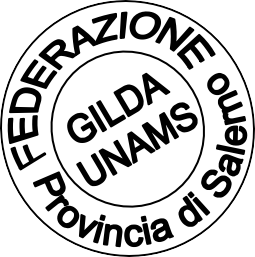 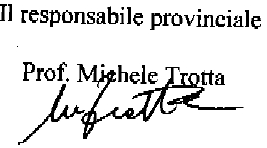 